Извещение о проведении запроса котировок Уважаемые господа!Номер извещения на официальном сайте:______________________________Муниципальное бюджетное общеобразовательное учреждение «Лицей имени Г.Ф. Атякшева»»  приглашает принять участие в размещении муниципального заказа способом запроса котировок на оказание услуг  для муниципальных нужд города Югорска. Предмет муниципального контракта: поставка интерактивных досок в комплекте с проектором, монитором и системным блоком.        Максимальная  цена муниципального  контракта: 277 000,00 (двести семьдесят семь тысяч) рублей 00 копеек. В цену товаров должны быть включены расходы на перевозку, страхование, уплату таможенных пошлин, налогов, сборов и других обязательных платежей, включая НДС.Гарантия качества товара: 3 года со дня подписания акта приема-передачи товара.Источник финансирования: бюджет города Югорска на 2011 год.Место поставки товара: 628260, ул. Ленина, д.24, г. Югорск, Ханты-Мансийский автономный округ-Югра, Тюменская область.Срок и условия оплаты поставок товаров: Оплата товара производится путем перечисления суммы 30 % предоплата в течение 15 рабочих дней после выставления счета, 70 % в течение 20 рабочих дней с момента подписания акта приема-передачи товара. Сроки поставки товаров: в течение 20 рабочих дней со дня заключения муниципального контракта. В случае Вашего согласия принять участие в поставке товара, прошу направить котировочную заявку   (Форма 1)  по адресу: 628260, Администрация города Югорска, управление  экономической политики, ул.40 лет Победы,11, каб.309, г.Югорск, Ханты-Мансийский автономный округ-Югра, Тюменская область. Е-mail: omz@ugorsk.ru.  Срок подачи котировочных заявок: прием котировочных заявок осуществляется в рабочие дни с 9.00 часов по местному времени «28 » марта 2011 г. до 14.00 часов по местному времени «11 »  апреля 2011г. Любой участник размещения заказа  вправе подать только одну котировочную заявку, внесение изменений в которую не допускается. Требование к участнику размещения заказа: отсутствие в реестре недобросовестных поставщиков сведений об участнике размещения заказа.Проведение переговоров между заказчиком и участником размещения заказа в отношении поданной им котировочной заявки не допускается.   Котировочная заявка, поданная в письменной форме, должна быть подписана руководителем и скреплена соответствующей печатью в случае ее наличия. Подчистки и исправления не допускаются, за исключением исправлений, парафированных лицами, подписавшими котировочную заявку. Факсимильная копия котировочной заявки   к рассмотрению не принимается. Котировочная заявка, поданная  в форме электронного документа, должна быть с электронно – цифровой подписью, удостоверенной удостоверяющим центром, внесенный в единый государственный реестр в соответствии со ст. 10 Федерального закона «Об электронной цифровой подписи» от 10.01.2002 № 1-ФЗ.    Котировочные заявки, поданные после дня окончания срока подачи котировочных заявок, не рассматриваются и в день их поступления возвращаются участникам размещения заказа, подавшим такие заявки.   Котировочные заявки  не рассматриваются и отклоняются, если они не соответствуют требованиям, установленным в настоящем  запросе котировок, или предложенная в котировочных заявках цена товаров, работ, услуг превышает максимальную цену, указанную в настоящем запросе котировок.           Срок подписания победителем муниципального контракта:Победитель в проведении запроса котировок должен предоставить заказчику подписанные со своей стороны два экземпляра муниципального контракта  в срок не позднее семи календарных дней со дня подписания протокола рассмотрения и оценки котировочных заявок.Муниципальный контракт с победителем в проведении запроса котировок будет подписан не ранее семи дней со дня размещения на официальном сайте протокола рассмотрения и оценки котировочных заявок и не позднее, чем через 20 дней со дня подписания указанного протокола.      Уведомляю Вас, что направление заказчиком запроса котировок и представление поставщиков котировочной заявки не накладывает на стороны никаких обязательств.Контактные лица заказчика: Вялич Оксана Сергеевна – главный бухгалтерт. 2-42-91.Руководитель                                                                           Е.Ю. Павлюк     МПФорма 1В единую комиссиюпо размещению заказов КОТИРОВОЧНАЯ ЗАЯВКАДата ________Уважаемые господа!Изучив  запрос котировок от  « » марта 2011 года № , номер извещения на официальном сайте:_________________________, получение которого настоящим удостоверяется, мы, _____________________________________________________________________________ (указывается сведения об участнике размещения заказа: наименование (для юридического лица), фамилия, имя, отчество (для физического лица, в том числе индивидуального предпринимателя)предлагаем   осуществить  поставку товаров в полном соответствии с условиями запроса котировок.О себе сообщаем:- место нахождения (для юридического лица):____________________________________- место жительства (для физического лица, в том числе индивидуального предпринимателя):_______________________________________ - идентификационный номер налогоплательщика (ИНН) ________________________- банковские реквизиты ___________________________- КПП (для юридических лиц) ___________________________-  номер контактного телефона: __________________.Мы предлагаем осуществить  поставку товара в следующем объеме и  на следующих условиях:  В цену товара включены расходы на перевозку, страхование, уплату таможенных пошлин, налогов, сборов и других обязательных платежей, включая НДС (в случае если участник размещения заказа не является плательщиком НДС, то необходимо указать « без НДС»).  Мы согласны исполнить условия контракта, указанные в извещении о проведении запроса котировок.  Дополнительно мы принимаем на себя следующие обязательства: _______________ __________________________       ______________             __________________________Должность                                                                  подпись                                                           (Ф.И.О.)                                                                                         М.П.Подписывает руководитель участника – юридического лица (индивидуальный предприниматель, иное физическое лицо, представитель участника, действующий на основании доверенности).   Указывается должность, фамилия, имя, отчество; подпись заверяется печатью (в случае ее наличия).  ПРОЕКТмуниципальный контракт №г. Югорск							        «___» _____________                                                      	                                   Муниципальное бюджетное общеобразовательное учреждение «Лицей им. Г.Ф. Атякшева», именуемое  в  дальнейшем  «Муниципальный заказчик»,  в  лице директора Павлюк Елены Юрьевны, действующего на основании Устава,   с  одной   стороны, и ________________________________________________, именуемое   в  дальнейшем  «Поставщик», в лице директора ____________________,  с другой стороны,  заключили настоящий контракт о  нижеследующем:1. Предмет и общие условия контракта1.1. В соответствии с решением Единой комиссии по размещению заказов на поставку товаров для муниципальных нужд города Югорска (протокол рассмотрения и оценки котировочных заявок от ___________ № ). Поставщик обязуется передать Муниципальному заказчику интерактивные доски (далее товар) для Муниципального бюджетного общеобразовательного учреждения «Лицей им. Г.Ф. Атякшева»  по адресу: 628260, ул. Ленина, д. 24, г. Югорск, Ханты-Мансийский автономный округ-Югра, Тюменская область, а Муниципальный заказчик обязуется принять и оплатить товар в установленном, настоящим контрактом, порядке, форме и размере. 1.2. Наименование, количество,  цена товара, поставляемого по контракту, согласованы и зафиксированы в Спецификации (Приложение №1 к настоящему контракту), которая является неотъемлемой частью настоящего контракта.1.3. Поставка товара по контракту будет осуществляться в адрес Заказчика.1.4. Поставщик обязуется передать товар в собственность Муниципального заказчика в согласованном количестве и ассортименте, установленного качества, в надлежащей упаковке (таре).1.5. На момент передачи Муниципальному заказчику товара последний должен принадлежать Поставщику на праве собственности, не быть заложенным или арестованным, не являться предметом исков третьих лиц.2. Порядок поставки товаров          2.1. Поставщик осуществляет поставку товара по следующему адресу: Муниципальное бюджетное общеобразовательное учреждение «Лицей им. Г.Ф. Атякшева» . Югорск, ул. Ленина, 24, Ханты-Мансийский автономный округ – Югра, Тюменская область. 2.2.  Поставщик обязуется передать товар в течение 20 рабочих дней со дня заключения муниципального контракта.           2.3. Товар (партия товара) считается поставленным надлежащим образом, а Поставщик выполнившим свои обязательства  (полностью или в соответствующей части) с момента передачи товара (партии товара) Муниципальному заказчику. При этом право собственности на товар (партию товара) переходит от Поставщика к муниципальному заказчику в момент приемки товара (партии товара) муниципальным заказчиком.3.Транспортные условия3.1. Доставка товара по настоящему контракту осуществляется Поставщиком.Риск случайной гибели товараРиск случайной гибели или случайной порчи, утраты или повреждения товара, являющегося предметом контракта, несет Поставщик или Муниципальный заказчик в зависимости от того, кто из них обладал правом собственности на товар в момент случайной гибели или случайного его повреждения. 5. Порядок приемки товара по количеству, комплектности, объему и качеству5.1. Муниципальный заказчик обязуется предпринять все надлежащие меры, обеспечивающие принятие товара, поставленного Поставщиком в соответствии с условиями настоящего контракта непосредственного в адрес, указанный в контракте.5.2. В случае отказа Заказчика от переданного (отгруженного) Поставщиком товара, Заказчик обязуется обеспечить сохранность (ответственное хранение) этого товара по правилам ст. 514 ГК РФ и незамедлительно уведомить об этом Поставщика.5.3. Приемка товара, осуществляется лицом, уполномоченным Муниципальным заказчиком в течение 25 рабочих дней со дня заключения муниципального контракта. При этом принятый товар должен быть осмотрен, проверен на соответствие условиям контракта по количеству, комплектности, объему и качеству в порядке, установленном законом, иными нормативными актами, условиями настоящего контракта.5.4. По окончании приемки товара оформляется в двух экземплярах акт сдачи – приема товара. Подписание акта производится сторонами контракта либо уполномоченными представителями сторон.В случае выявления несоответствия поставляемого товара условиям настоящего контракта (несоответствия качества товара требованиям стандартов, технических и согласованных условий, скрытых недостатков товара и др.). Муниципальный заказчик (представитель Муниципального заказчика) в течение пяти дней уведомляет об этом Поставщика, составляет акт, перечисляющий недостатки и направляет его Поставщику.Поставщик обязан в течение пяти дней с момента получения указанного акта устранить выявленные недостатки за свой счет. При устранении недостатков оформляется акт устранения недостатков.5.5. В случае получения товара от транспортной организации, Муниципальный заказчик обязан проверить соотсветствие товаров сведениям, указанным в транспортных и сопроводительных документах, а также принять эти товары от транспортной организации с соблюдением правил, предусмотренных законами и иными правовыми актами, регулирующими деятельность транспорта.  5.6. Датой поставки товара считается дата подписания сторонами акта сдачи-приемки или акта устранения недостатков.5.7. Некачественный (некомплектный) товар считается не поставленным.6. Цена и порядок расчетов6.1. Цена на товар по контракту зафиксирована в Спецификации (Приложение №1).Общая сумма  по контракту (цена контракта), определяется исходя из количества, цены поставляемого товара, согласно спецификации составляет:_____ рублей      копеек.___ В цену товара включены расходы на перевозку,  страхование, уплату таможенных пошлин, налогов, сборов и других обязательных платежей, включая НДС. Расчеты по настоящему контракту производятся путем перечисления суммы 30 % предоплата в течение 15 рабочих дней после выставления счета, 70 % в течение 20 рабочих дней с момента подписания акта приема-передачи товара.7. Гарантийные обязательства	7.1. Поставщик гарантирует соответствие поставляемого товара техническим условиям при ее использовании и хранении и несет все расходы по замене или ремонту дефектного товара, выявленного Заказчиком в течение гарантийного срока, если дефект не зависит от условий хранения и неправильного обращения.	7.2. Срок гарантии устанавливается: 	3 (три) года  со дня подписания акта приема-передачи товара.7.3. В случае появившихся неполадок в работе товара в течение гарантийного срока необходимо предоставить замену неисправных деталей или произвести гарантийный ремонт в течение 20 дней с даты получения письменного уведомления (по факсу, электронной почте и т.п.).   	8. Ответственность сторон         8.1. Сторона,  не исполнившая или ненадлежащим образом исполнившая свои  обязательства по договору, несет ответственность, если не докажет, что надлежащее исполнение обязательств оказалось невозможным вследствие  действий обстоятельств непреодолимой   силы   (форс-мажор),  т.е.  чрезвычайных   и   непредотвратимых    обстоятельств при конкретных условиях конкретного периода времени.  При этом сторона, которая не исполняет обязательства по настоящему договору вследствие действия непреодолимой силы, должна незамедлительно известить другую сторону о таких обстоятельствах и их влиянии на исполнение обязательств по договору.Если обстоятельства непреодолимой силы действуют на протяжении трех последовательных месяцев, настоящий договор может быть расторгнут любой из сторон путем направления письменного уведомления другой стороне.Положения настоящего пункта договора применяются  сторонами независимо от того,  в  чьей  собственности  в  тот момент находился товар (партии  товара).          8.2. В случае просрочки исполнения Муниципальным заказчиком обязательства, предусмотренного настоящим контрактом, Поставщик вправе потребовать уплату пеней. Пени начисляются за каждый день просрочки исполнения обязательства, предусмотренного настоящим контрактом, начиная со дня, следующего после дня истечения установленного настоящим контрактом обязательства. Размер пеней устанавливается в размере одной трехсотой действующей на день уплаты пеней ставки рефинансирования Центрального банка РФ.     	8.3. За   нарушение   сроков   поставки  или  не поставку (недопоставку) товара  (партии  товара)   при  различных    формах  расчетов  Поставщик  уплачивает  Муниципальному заказчику  пеню  в  размере   1% стоимости не поставленного  в срок (недопоставленного)  товара за каждый день просрочки. Указанная неустойка взыскивается до даты фактического исполнения договорного обязательства.      	8.4. В случае поставки товара ненадлежащего качества наступают последствия, предусмотренные ст. ст. 475, 518 ГК РФ, при этом Поставщик уплачивает Муниципальному заказчику штраф в размере 1% стоимости   некачественных  товаров. 	8.5.Уплата неустойки (штрафа, пеней) и возмещение убытков,  причиненных  ненадлежащим исполнением обязательств,  не  освобождает  стороны  контракта от исполнения обязательств по контракту в полном объеме.	8.6. Ответственность сторон в иных случаях определяется в соответствии с законодательством Российской Федерации.9.Порядок разрешения споров9.1. Споры, которые могут возникнуть при исполнении условий настоящего контракта, стороны будут стремиться разрешать дружеским путем в порядке досудебного   разбирательства: путем переговоров,  обмена письмами,  уточнением  условий  контракта, составлением необходимых протоколов, дополнений  и  изменений, обмена телеграммами, факсами и др. При этом  каждая  из  сторон  вправе  претендовать  на  наличие  у  нее   в письменном виде результатов разрешения возникших вопросов.9.2. При не достижении  взаимоприемлемого решения стороны вправе передать  спорный   вопрос на разрешение в судебном порядке в соответствии с законодательством  Российской  Федерации.10. Изменения условий контракта10.1.  Изменение условий контракта по соглашению сторон или в одностороннем порядке не допускается за исключением случаев, предусмотренных действующим законодательством.10.2.  Любые соглашения сторон по изменению условий настоящего контракта имеют силу в том случае, если они оформлены в письменном виде, подписаны сторонами контракта и скреплены печатями сторон. 11.Расторжение контракта11.1.  Контракт, может быть расторгнут по соглашению сторон или по решению суда по основаниям, предусмотренным гражданским законодательством.11.2.  Последствия расторжения  контракта определяются взаимным соглашением сторон его или судом по требованию любой из сторон контракта.Действие контракта во времениКонтракт, вступает в силу со дня подписания его сторонами, с которого и становится обязательным для сторон, заключивших его. Условия контракта применяются к отношениям сторон, возникшим только после заключения контракта.12.2. Контракт действует до исполнения обязательств обеими сторонами.12.3.Прекращение (окончание) срока действия контракта влечет за собой прекращение обязательств сторон по нему, но не освобождает стороны контракта от  ответственности за его нарушения, если таковые имели место при  исполнении условий  контракта.Заключительные положенияПо всем условиям, не определенным настоящим контрактом, стороны руководствуются законодательством Российской Федерации. Настоящий контракт   составлен  в  2-х экземплярах,  имеющих  одинаковую  юридическую  силу, по  одному  для  каждой  из  сторон. Юридические адреса сторон  В  случае  изменения  юридического  адреса   или  обслуживающего  банка стороны  договора  обязаны  в  10-тидневный срок уведомить об  этом  друг друга. Реквизиты сторон:  Муниципальный заказчик:                                                                   Поставщик:   МБОУ «Лицей им. Г.Ф. Атякшева»                                                                  ИНН 8622002632                                                                    КПП 862201001                                                                      Департамент финансов администрации города                   Югорска, Лицей им. Г.Ф. Атякшева, л./сч. 014.02.001.1                  р/сч. 40204810100000000035                                                  РКЦ Ханты-Мансийск  г.Ханты-Мансийск                                                                 БИК 047162000Директор Лицея им. Г.Ф. Атякшева: _____________Е.Ю. Павлюк                                                           ___________________М.П.                                                                                                               М.П.                                                                                                                                  Приложение 1к муниципальному контракту №       от «___» _________2011 гСПЕЦИФИКАЦИЯМуниципальный заказчик                                                  ПоставщикДиректор__________ Е.Ю. Павлюк                                Директор__________ Управление образования администрации города ЮгорскаУправление образования администрации города ЮгорскаУправление образования администрации города ЮгорскаУправление образования администрации города ЮгорскаМуниципальное бюджетное общеобразовательное учреждение"ЛИЦЕЙ им. Г.Ф.Атякшева"Муниципальное бюджетное общеобразовательное учреждение"ЛИЦЕЙ им. Г.Ф.Атякшева"Муниципальное бюджетное общеобразовательное учреждение"ЛИЦЕЙ им. Г.Ф.Атякшева"Муниципальное бюджетное общеобразовательное учреждение"ЛИЦЕЙ им. Г.Ф.Атякшева"ул. Ленина, . Югорск, 628260,ул. Ленина, . Югорск, 628260,ул. Ленина, . Югорск, 628260,ул. Ленина, . Югорск, 628260,Ханты-Мансийский  автономный  округ – Югра,  Тюменская область,Ханты-Мансийский  автономный  округ – Югра,  Тюменская область,Ханты-Мансийский  автономный  округ – Югра,  Тюменская область,Ханты-Мансийский  автономный  округ – Югра,  Тюменская область,Российская  ФедерацияРоссийская  ФедерацияРоссийская  ФедерацияРоссийская  ФедерацияТелефон: 2-48-40, факс: 7-02-41, (34675)Телефон: 2-48-40, факс: 7-02-41, (34675)Телефон: 2-48-40, факс: 7-02-41, (34675)Телефон: 2-48-40, факс: 7-02-41, (34675)е – mail:   litsey.yugorsk@gmail.comе – mail:   litsey.yugorsk@gmail.comе – mail:   litsey.yugorsk@gmail.comе – mail:   litsey.yugorsk@gmail.com14.03.2011 г.        №156№ п/пКод ОКДПНаименование работ,  услугХарактеристикаЕд. изм.Кол-во3695000Интерактивная доска Характеристики устройства:доска прямой проекцииразмеры  в рабочем положении не менее 139.1х105.7х13 смразмер рабочей поверхности не менее 1320х972 ммдиагональ не менее	162 смвес не более	9.9 кгпитание через USB-кабель 2.0 (поставляется в комплекте) В/Гцподдержка разрешений при работе с проекторами 640х480:1600х1200потребляемая мощность 1 Втрезистивная технологияразрешение -  не менее 4000х4000 на прикосновениеКомплектация устройства:Интерактивная доска с запрошенными характеристикамидля проведения группового обученияМонтажная планка для монтажа доски на стенешт33695000Мультимедийный проектор Характеристики устройства:прямой проекциивес не более  3.2 кгвоспроизводимые видеосигналы: PAL,PAL-60,PAL-M,PAL-N,SECAM,NTSC,NTSC4.43входные разъемы: VGA x2, S-Video, композитный, компонентный, аудио miniJack 3.5звуковая система: 2 Вт, монозум - ручнойкол-во воспроизводимых цветов -  не менее16,7 млн.контрастность не менее - 2000:1коррекция геометр. Искажений - вертикальная градмакс. поддерживаемое разрешение не менее 1280x1024напряжение питания	100-240V ± 10%, 50/60 В/Гцпотребляемая мощность не более 270 Втразмер изображения не менее	0,76 - 7,6 мразмеры не менее	302 x 105 x 221 ммресурс работы лампы не менее 3000 чсветовой поток не менее 2200 ANSI люменуправляющие интерфейсы	RC-232, RJ-45управляющие устройства	ИК-пульт ДУуровень шума при работе не более 29 дБфизическое разрешение не менее SVGA, 800×600фокусировка объектива - ручнаячастота вертикальной развертки не менее 50 - 85 Гцчастота горизонтальной развертки не менее 15 - 80 кГцтехнология	DLPнеобходимо наличие пульта дистанционного управленияшт33695000Ноутбук Характеристики устройства:Количество ядер не менее 3Частота  работы процессора не менее  2,8 ГГцЧастота шины  не менее 4000 МГцОбъем оперативной памяти не менее 	2*2048 МбЖесткий диск не менее 320 ГБТип памяти 	DDR3Видеокарта с тактовой частотой не менее 750* МГц, разрядность шины не менее 128 БитНеобходимы Bluetooth и поддержка WiFi (802.11b/g/n)Оптический привод, 	встроенный DVD+/-RWМакс. разрешение не менее 1366x768Размер экрана не менее 15,6 дюймаНеобходимы: встроенная камера,  наличие разъемов  D-Sub и HDMI, поддержка карт памяти SD/MM/MS/MS/Pro/xD, наличие разъемов Line-In (mic), Headphone/Line-Out, сетевая картаЛицензионная настольная операционная система Microsoft (эквивалент не предусмотрен ввиду несовместимости товаров, на которых применяются другие товарные знаки, знаки обслуживания и необходимости обеспечения взаимодействия товара с товарами, используемыми заказчиком), профессиональная русифицированная версия, год выпуска 2009 (с установочным диском)Система питания Li-Ion аккумуляторВес не более 2.2 кгшт3№ п/пНаименование товараХарактеристикаЕд. изм.Кол-воЦена, рубСумма, руб.12……ЦЕНА КОНТРАКТА№ п/пНаименование товараКраткая характеристикаЕд. изм.Кол-воЦена товара, включая НДС /руб./Сумма товара, включая НДС /руб./1Интерактивная доска шт32Мультимедийный проектор шт33Ноутбук шт3ВСЕГОВСЕГОВСЕГОВСЕГОВСЕГОВСЕГО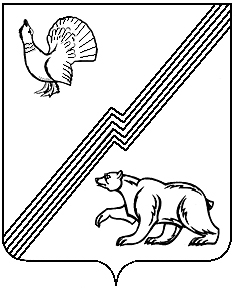 